In the name of the Father, and of the Son, and of the Holy Spirit. Amen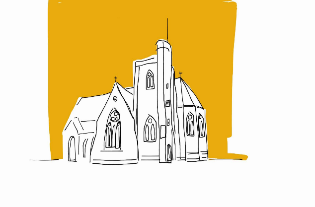 Opening sentences
One thing I have asked of the Lord, this is what I seek:
that I may dwell in the house of the Lord all the days of my life;
to behold the beauty of the Lord and to seek Him in His temple.Who is it that you seek?We seek the Lord our God.
Do you seek Him with all your heart?
Amen. Lord, have mercy.
Do you seek Him with all your soul?
Amen. Lord, have mercy.
Do you seek Him with all your mind?
Amen. Lord, have mercy.
Do you seek Him with all your strength?
Response: Amen. Christ, have mercy.Declaration of faith
To whom shall we go?
You have the words of eternal life,
and we have believed and have come to know
that You are the Holy One of God.Praise to You, Lord Jesus Christ,
King of endless glory.Today’s Psalm and Bible readingPrayers for othersLord our God, we pray for your Church, for our Bishops Richard and Christopher and all in our ministry team.  Lord, in your mercy, Hear our prayer.Lord our God, we pray for your world. Help us to care for it. We pray for our government. Help them to govern wisely and justly. Lord, in your mercy, Hear our prayer.Lord our God, we pray for our community of Kingston. We pray for health workers, our schools, our shop keepers and local businesses. Lord, in your mercy, Hear our prayer.Lord our God, we pray for people who suffer because they are ill, anxious, sad or lonely. Especially we pray for (names). Lord, in your mercy, 	Hear our prayer.Our Father in heaven,
hallowed be your name,
your kingdom come,
your will be done,
on earth as in heaven.
Give us today our daily bread.
Forgive us our sins
as we forgive those who sin against us.
Lead us not into temptation
but deliver us from evil.
For the kingdom, the power,
and the glory are yours, now and for ever.
Amen.Blessing
May the peace of the Lord Christ go with you,
wherever He may send you.
May He guide you through the wilderness,
protect you through the storm.
May He bring you home rejoicing
at the wonders He has shown you.
May He bring you home rejoicing
once again into our doors.In the name of the Father, and of the Son, and of the Holy Spirit. AmenAdapted from Northumbria morning prayer: For permission to use Northumbria Community liturgy please check our Daily Office Copyright statement